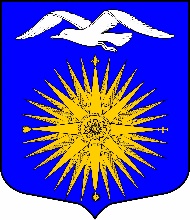 АДМИНИСТРАЦИЯ МУНИЦИПАЛЬНОГО ОБРАЗОВАНИЯ БОЛЬШЕИЖОРСКОЕ ГОРОДСКОЕ ПОСЕЛЕНИЕ ЛОМОНОСОВСКИЙ МУНИЦИПАЛЬНЫЙ РАЙОН ЛЕНИНГРАДСКОЙ ОБЛАСТИРАСПОРЯЖЕНИЕ№ 68-р                                                                                          от 22 ноября 2023 годаО мерах по обеспечению безопасности населенияНа водоемах муниципального образованияБольшеижорское городское поселениеМуниципального образования ЛомоносовскийМуниципальный район Ленинградской областиВ зимне-весенний период 2023-2024 годов»В целях обеспечения безопасности людей на водных объектах в соответствии с пунктом 24 статьи 15 Федерального закона от 06.10.2003 № 131- ФЗ «Об общих принципах организации местного самоуправления в Российской Федерации, Постановления Правительства Ленинградской области от 29.12.2007 № 352 (с изменениями на 28.08.2017) «Об утверждении Правил охраны жизни людей на водных объектах в Ленинградской области», снижения риска возникновения чрезвычайных ситуаций, связанных с разломом и отрывом льда Финского залива с рыбаками в зимне-весенний период 2023-2024 годов:РАСПОРЯЖАЮСЬЗапретить выход (выезд) людей на лед водных объектов, расположенных на территории муниципального образования Большеижорское городское поселение Ломоносовского района, с начала ледостава, с 01.12.2023, и до особого распоряжения.Запретить на весь зимне-весенний период 2023-2024 годов выезд автомоторных средств, а также тракторов, снегоходов и другого транспорта, принадлежащего юридическим и физическим лицам, на лед водоемов муниципального образования Большеижорское городское поселение Ломоносовского района.Выставить аншлаги с информацией о запрете выезда автотранспорта и выхода людей на лед в период действия запретов выхода на ледовое покрытие.Разрешенным местом выхода на лед, с учетом его безопасной толщины, для подледного лова рыбы на внутренних водоемах муниципального образования Большеижорское городское поселение, определить:- поселок Большая Ижора муниципального образования Большеижорское городское поселение (р. Черная) – у автомобильного моста.3.1. Установить аншлаги, указывающие на разрешенные места выхода на лед внутренних водоемов Большеижорсого городского поселения.3.2. Информировать население о порядке выхода на лед водоемов (при условии его безопасной толщины) и выполнении необходимых мер безопасности при нахождении на льду.3.3. Безопасная толщина ледового покрытия, согласно установленных правил, составляет:- для одиночных граждан – 7 см.;- для групп в несколько человек – 12 см.;- для проведения массовых мероприятий – 25 см.4. Рекомендовать руководителям школ, предприятий, учреждений и подразделений любой организационно-правовой формы, действующих на территории Большеижорского городского поселения:- провести работу по предупреждению школьников, работников предприятий, учреждений, подразделений об опасности выхода на ледовое покрытие водоемов;- принять другие меры, направленные на предотвращение несчастных случаев гибели людей на водоемах.5. Распоряжение от 24.11.2022г. № 26-р считать утратившим силу.6. Настоящее распоряжение подлежит размещению на официальном сайте администрации МО Большеижорское городское поселение в сети «ИНТЕРНЕТ» http://www.bizhora.tu7. Контроль за исполнением настоящего распоряжения оставляю за собой.И.о. главы местной администрацииМО Большеижорское городское поселения                                        И. Д. Пожарский